PENGARUH HALAL AWARENESS DAN SOCIAL MEDIA MARKETING TERHADAP MINAT BELI PADA MIXUESKRIPSI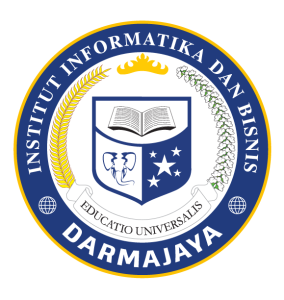 Disusun Oleh:Nadya Rahma Agustiani1912110219PROGRAM STUDI MANAJEMENFAKULTAS EKONOMI DAN BISNISINSTITUT INFORMATIKA DAN BISNIS DARMAJAYABANDAR LAMPUNG2023PENGARUH HALAL AWARENESS DAN SOCIAL MEDIA MARKETING TERHADAP MINAT BELI PADA MIXUESKRIPSIDiajukan Sebagai Salah Satu Syarat untuk Mencapai GelarSARJANA EKONOMIPada Program Studi ManajemenIIB Darmajaya Bandar LampungDisusun Oleh:Nadya Rahma Agustiani1912110219PROGRAM STUDI MANAJEMENFAKULTAS EKONOMI DAN BISNISINSTITUT INFORMATIKA DAN BISNIS DARMAJAYABANDAR LAMPUNG2023